Welcome to Plymouth First Baptist ChurchThe Lord’s Day, January 3, 202110:50 AM Church Family Announcements11 AM Morning WorshipPrelude	B.J. LyleWelcome                                                                                                                  Pastor Paul	*Scripture Reading and Prayer	Pastor Paul*Praise Songs	“He Is Exalted”		“Let There Be Glory Honor and Praises”*Pastoral Prayer		Pastor Paul*Hymn of Preparation	“We Three Kings”	Page 288	vv. 1,5Ministry in Music	“Glory All Around”	Sermon		   Pastor Paul*Hymn of Dedication          	 “Thou Didst Leave Thy Throne”	Page 292	vv.1,5You are welcome to use the church wi-fi! The password is– psqvcvk4xr3cf5SERMON: ________________________________________________________________________________________________________________________________________________________________________________________________________________________________________________________________________________________________________________________________________________________________________________________________________________________________________________________________________________________________________________________________________________________________________________________________________________________________________________________________________________________________________________________________________________________________________________________________________________________________________________________________________________________________________________________________________________________________________________________________________________________________________________________________________________________________________________________________________________________________________________________________________________FIRST BAPTIST CHURCH PO Box 400 –Plymouth, NC  27962 www.firstbaptistplymouth.orgSenior Pastor – Rev. Paul T. HarringtonMin. of Children, Youth & Education - Rev. Karen PruetteChoir Director – Scott Bradshaw; Organist – B.J. Lyle Deacon of the Month: Nevis LearyOffice Administrator- Danita Davis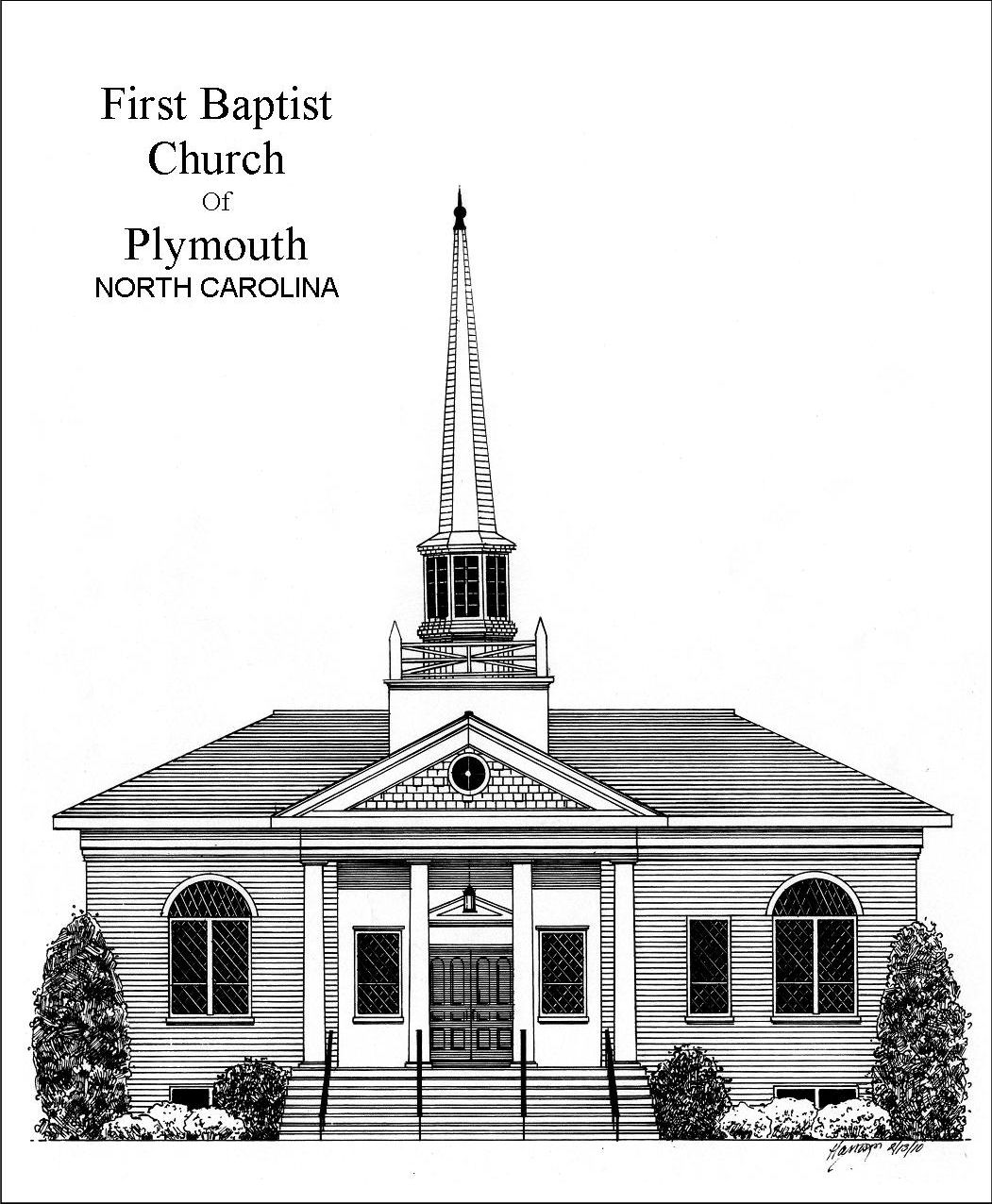 